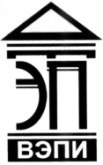 Автономная некоммерческая образовательная организациявысшего образования«Воронежский экономико-правовой институт»(АНОО ВО «ВЭПИ»)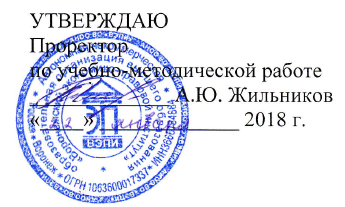 УТВЕРЖДАЮПроректор по учебно-методической работе_____________ А.Ю. Жильников«____» _____________ 20____ г. РАБОЧАЯ ПРОГРАММА ДИСЦИПЛИНЫ (МОДУЛЯ)	Б1.Б.08 Русский язык и культура речи	(наименование дисциплины (модуля))	37.03.01 Психология	(код и наименование направления подготовки)Направленность (профиль) 	Социальная психология		(наименование направленности (профиля))Квалификация выпускника 	Бакалавр		(наименование квалификации)Форма обучения 	Очная, заочная		(очная, очно-заочная, заочная)Воронеж 2018Рабочая программа дисциплины (модуля) разработана в соответствии с требованиями ФГОС ВО, утвержденного приказом Минобрнауки России от 07.08.2014 № 946, учебным планом по направлению подготовки 37.03.01 Психология направленность (профиль) «Социальная психология», год начала подготовки – 2018.Рабочая программа рассмотрена и одобрена на заседании кафедры психологии.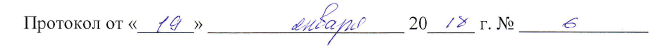 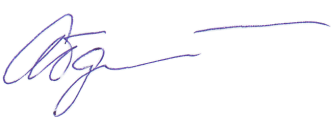 Заведующий кафедрой                                                                     Л.В. АбдалинаРазработчики: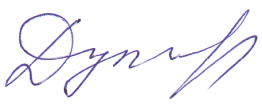 Ст. преподаватель                                                                           О.Ю. Духанина1. Цель дисциплины (модуля)Целью изучения дисциплины (модуля) «Русский язык и культура речи» является развитие у обучающихся способности логически верно, аргументировано и ясно строить устную и письменную речь на русском языке для решения задач межличностного и межкультурного взаимодействия.2. Задачи дисциплины (модуля)2.1. Способствовать формированию знаний о способах, средствах, формах межличностного и межкультурного взаимодействия;2.2. Способствовать умению 	устанавливать контакты и поддерживать межличностные связи и отношения с представителями различных культур;2.3. Способствовать формированию навыков устной и письменной речи на русском языке, успешно решать задачи межличностного и межкультурного взаимодействия.3. Место дисциплины (модуля) в структуре образовательной программы высшего образованияДисциплина «Русский язык и культура речи» относится к базовой части дисциплин учебного плана.Для изучения данной дисциплины необходимы знания, умения и навыки, формируемые предшествующими дисциплинами: «Русский язык» в рамках освоения основной образовательной программы среднего общего образования.Перечень последующих дисциплин, для которых необходимы знания, умения и навыки, формируемые данной дисциплиной: «Иностранный язык», «Подготовка публичной защиты ВКР», «Профессиональная этика» и др.4. Перечень планируемых результатов обучения по дисциплине (модулю), соотнесённых с планируемыми результатами освоения образовательной программы высшего образованияПроцесс изучения дисциплины (модуля) «Русский язык и культура речи» направлен на формирование у обучающихся следующих компетенций:5. Структура и содержание дисциплины (модуля)5.1. Структура дисциплины (модуля)5.1.1. Объем дисциплины (модуля) и виды учебной работы по очной форме обучения5.1.2. Объем дисциплины (модуля) и виды учебной работы по заочной форме обучения5.2. Содержание дисциплины (модуля)5.2.1. Содержание дисциплины (модуля) по очной форме обученияТема 1. Устная и письменная форма языка. – 8 ч.Содержание: Особенности устной речи: неофициальность, непринужденность, экспрессивность, отсутствие предварительного отбора языковых средств.  Вспомогательные средства при устной речи: мимика, жесты, интонация, паузы, возможность повторения. Диалог как преимущественная форма устной речи.  Специфика лексики и синтаксиса устной речи. Требования, предъявляемые к устной речи в литературном языке. Особенности письменной речи: точность, правильность, строгое соблюдение языковых норм. Речевая недостаточность и речевая избыточность. Многозначные слова. Омонимы. Паронимы. Монолог  как преимущественная форма письменной  речи.  Специфика лексики и синтаксиса письменной  речи.  Требования, предъявляемые к письменному тексту. Понятие о литературной правке письменного текста.Практические занятия – 4 ч.Вопросы:1.	Каковы особенности устной речи?2.	Какие вспомогательные средства передачи мысли существуют при устной речи?3.	В чем отличие диалогической и монологической форм речи?4.	 Каковы особенности письменной речи?5.	Зачем  нужна редактура текста?6.	Какие требования предъявляются к литературному произношению в русском литературном языке? Темы докладов и научных сообщений:1.	Особенности произношения иностранных слов2.	Акцентологические нормы языка: литературное ударение.Тема 2. Лексика современного русского литературного. – 8 ч.Содержание: Лексика русского языка с точки зрения происхождения: исконно русские и иностранные слова. Калькирование. Отношение к иностранным словам в русском языке. Варваризмы. Активный и пассивный лексический запас языка. Архаизмы, историзмы, неологизмы. Лексика общеупотребительная и лексика ограниченной сферы употребления. Терминологическая и профессиональная лексика. Лексика нейтральная и экспрессивно окрашенная. Фразеология. Основные типы фразеологизмов. Основные типы словарей. Толковые словари.Практические занятия – 4 ч.Вопросы:1.	Какие слова мы относим к исконно русской лексике? 2.	Что такое славянизмы? Каковы признаки славянизмов?3.	Что такое архаизмы и неологизмы? Чем архаизмы отличаются от историзмов?4.	Каково отношение в литературном языке к уменьшительно-ласкательным словам?Темы докладов и научных сообщений:1.	Правила употребления фразеологизмов2.	Различие между заимствованием и варваризмомТема 3. Функциональные стили русского языка. – 10 ч.Содержание: Стилистика  речевого общения, ее зависимость от конкретной речевой ситуации.  Понятие функционального стиля.  Научный, официально-деловой и публицистический стиль литературного языка. Практические занятия – 4 ч.Вопросы:1.	Как зависит речевое общение от конкретной ситуации?2.	Что такое функциональный стиль?3.	Каковы лексические, морфологические, синтаксические особенности научного стиля? 4.	Какие жанры научного стиля вы знаете?5.	Каковы подстили официально-делового стиля? В чем их различие?6.	Каковы лексические, морфологические, синтаксические особенности официально-делового стиля?7.	Какие требования предъявляются к языку и оформлению документа?8.	Какие виды деловых бумаг вам известны?Темы докладов и научных сообщений:1.	Канцелярит2.	Лексические, морфологические, синтаксические особенности публицистического стиля3.	Отличие речевого клише от речевого штампаТема 4. Вариантность и норма русского литературного языка и словарная кодификация. – 10 ч.Содержание: Кодификация как процесс фиксации языковой нормы. Проблемы кодификации языковых норм.  Типы лингвистических словарей. Словарная статья. Система помет. Варианты нормы.Практические занятия – 4 ч.Вопросы:1.	Какие типы словарей существуют в русском языке?2.	Какие толковые словари русского языка вам известны? Чем они различаются?3.	О чем свидетельствуют пометы в словарных статьях?Тема 5. Речевой этикет. – 12 ч.Содержание: Понятие о речевом этикете.  Функции речевого этикета.  Особенности лексики и грамматики в условиях этикетного общения. Устойчивые формы обращения к собеседнику. Устойчивые формулы, обороты и клише для традиционных этикетных ситуаций. Эвфемизмы и политика политкорректности в современном мире. Социологический, психолингвистический, паралингвистический, культурологический, стилистический аспекты речевого этикета.Практические занятия – 6 ч.Вопросы:1.	Что такое речевой этикет, каковы его функции?2.	Каковы особенности лексики и грамматики в условиях этикетного общения?3.	Для чего нужны эвфемизмы?4.	Что такое политкорректность?Темы докладов и научных сообщений:1.	Социологический (психолингвистический, паралингвистический, культурологический, стилистический) аспект речевого этикета2.	Практика речевого этикета: обращение, знакомство, приветствие, прощание, поздравление, благодарность, извинение, просьба, согласие или отказ, приглашение, совет, утешение, комплимент.Тема 6. Грамматические нормы русского языка. Трудные случаи морфологии. – 12 ч.Содержание: Правильное использование грамматических форм. Употребление форм имени существительного: род несклоняемых существительных, обозначение лиц по профессии, должности, ученому или воинскому званию, синонимы окончаний именительного падежа множественного числа существительных. Особенности склонения фамилий. Трудности использования аббревиатур.Образование и употребление имен прилагательных. Сравнительная и превосходная формы имени прилагательного. Употребление форм имени числительного. Собирательные и количественные числительные как синонимы. Склонение количественных числительных.Особенности употребления местоимений. Разряды. Правописание производных предлогов.Практические занятия – 6 ч.Вопросы:1.	Как зависит норма речи от грамматической категории рода?2.	Каковы основные правила, определяющие использование категории рода?3.	Какую речевую проблему создают существительные общего рода?4.	Каковы факторы, влияющие на правильный выбор формы слова?5.	В чем заключаются сложности употребления несклоняемых имен существительных?Темы докладов и научных сообщений:1.	Основные правила склонения русских и иноязычных фамилий2.	Использования имен числительных3.	Использование глагола и глагольных форм в речиТема 7. Синтаксические нормы русского языка. Текст как сложное целое. – 10 ч.Содержание: Трудные случаи именного и глагольного управления. Управление при однородных членах предложения. Нанизывание падежей. Выбор падежа в конструкциях с близкими по значению и однокоренными словами. Выбор правильного падежа и предлога. Употребление деепричастных оборотов. Порядок слов в предложении. Функциональный и прагматический аспекты в изучении текста. Текст как законченное информационное и структурное целое. Логико-смысловое и синтаксическое единство текста. Единицы текста. Сложные синтаксические целые однородного и неоднородного состава. Параллельная и цепная виды связи.  Редактирование (правка) текста.Круглый стол. Практические занятия – 4 ч.Вопросы:1.В чем заключаются сложности согласования главных членов предложения, выраженных различными частями речи?2.Особенности предложного и беспредложного управления.3. Построение предложений с однородными членами.4. Каковы правила использования предлогов «благодаря», «согласно, вопреки»?5. В чем особенности употребления существительных с предлогами «от», «у», «из»?6. Порядок слов в простом и в простом осложненном предложении.7. Построение сложноподчиненного предложения.8.В чем состоит структурно-смысловое единство текста?9.Какие союзы используются в присоединительном значении?10. Роль лексической преемственности, синонимических и лексических повторов, общности временного плана в тексте?11.Что понимается под синтаксическим и абзацным членением текста?12. Что такое предложение-зачин?13. Какова роль обобщающих слов в конце текста?Темы докладов:1. Государственная языковая политика. 2. Речевой портрет современного юриста.3. Языковые заимствования: причины, классификация. 4.История и современность русского жаргона. 5.Современный молодежный сленг.6.Особенности рекламного текста.7.Названия российских фирм. Типичные речевые ошибки.8.Собеседование при приеме на работу как речевой жанр.9. Основные типы словарей русского языка. Толковые словари.10. Особенности поздравительных речей.11.Тосты и их речевое оформление.12. Новые аббревиатуры в русском языке и перспективы их употребления.13. Язык Интернета.14. Профессиональный коммуникативный лидер.15. Профессиональная коммуникация.5.2.2. Содержание дисциплины (модуля) по заочной форме обученияТема 1. Устная и письменная форма языка. – 9 ч.Содержание: Особенности устной речи: неофициальность, непринужденность, экспрессивность, отсутствие предварительного отбора языковых средств.  Вспомогательные средства при устной речи: мимика, жесты, интонация, паузы, возможность повторения. Диалог как преимущественная форма устной речи.  Специфика лексики и синтаксиса устной речи. Требования, предъявляемые к устной речи в литературном языке. Особенности письменной речи: точность, правильность, строгое соблюдение языковых норм. Речевая недостаточность и речевая избыточность. Многозначные слова. Омонимы. Паронимы. Монолог  как преимущественная форма письменной  речи.  Специфика лексики и синтаксиса письменной  речи.  Требования, предъявляемые к письменному тексту. Понятие о литературной правке письменного текста.Практические занятия – 1 ч.Вопросы:1.	Каковы особенности устной речи?2.	Какие вспомогательные средства передачи мысли существуют при устной речи?3.	В чем отличие диалогической и монологической форм речи?4.	 Каковы особенности письменной речи?5.	Зачем  нужна редактура текста?6.	Какие требования предъявляются к литературному произношению в русском литературном языке? Темы докладов и научных сообщений:1.	Особенности произношения иностранных слов2.	Акцентологические нормы языка: литературное ударение.Тема 2. Лексика современного русского литературного. – 9 ч.Содержание: Лексика русского языка с точки зрения происхождения: исконно русские и иностранные слова. Калькирование. Отношение к иностранным словам в русском языке. Варваризмы. Активный и пассивный лексический запас языка. Архаизмы, историзмы, неологизмы. Лексика общеупотребительная и лексика ограниченной сферы употребления. Терминологическая и профессиональная лексика. Лексика нейтральная и экспрессивно окрашенная. Фразеология. Основные типы фразеологизмов. Основные типы словарей. Толковые словари.Практические занятия – 1 ч.Вопросы:1.	Какие слова мы относим к исконно русской лексике? 2.	Что такое славянизмы? Каковы признаки славянизмов?3.	Что такое архаизмы и неологизмы? Чем архаизмы отличаются от историзмов?4.	Каково отношение в литературном языке к уменьшительно-ласкательным словам?Темы докладов и научных сообщений:1.	Правила употребления фразеологизмов2.	Различие между заимствованием и варваризмомТема 3. Функциональные стили русского языка. – 9 ч.Содержание: Стилистика  речевого общения, ее зависимость от конкретной речевой ситуации.  Понятие функционального стиля.  Научный, официально-деловой и публицистический стиль литературного языка. Практические занятия – 1 ч.Вопросы:1.	Как зависит речевое общение от конкретной ситуации?2.	Что такое функциональный стиль?3.	Каковы лексические, морфологические, синтаксические особенности научного стиля? 4.	Какие жанры научного стиля вы знаете?5.	Каковы подстили официально-делового стиля? В чем их различие?6.	Каковы лексические, морфологические, синтаксические особенности официально-делового стиля?7.	Какие требования предъявляются к языку и оформлению документа?8.	Какие виды деловых бумаг вам известны?Темы докладов и научных сообщений:1.	Канцелярит2.	Лексические, морфологические, синтаксические особенности публицистического стиля3.	Отличие речевого клише от речевого штампаТема 4. Вариантность и норма русского литературного языка и словарная кодификация. – 9 ч.Содержание: Кодификация как процесс фиксации языковой нормы. Проблемы кодификации языковых норм.  Типы лингвистических словарей. Словарная статья. Система помет. Варианты нормы.Практические занятия – 1 ч.Вопросы:1.	Какие типы словарей существуют в русском языке?2.	Какие толковые словари русского языка вам известны? Чем они различаются?3.	О чем свидетельствуют пометы в словарных статьях?Тема 5. Речевой этикет. – 10 ч.Содержание: Понятие о речевом этикете.  Функции речевого этикета.  Особенности лексики и грамматики в условиях этикетного общения. Устойчивые формы обращения к собеседнику. Устойчивые формулы, обороты и клише для традиционных этикетных ситуаций. Эвфемизмы и политика политкорректности в современном мире. Социологический, психолингвистический, паралингвистический, культурологический, стилистический аспекты речевого этикета.Практические занятия – 2 ч.Вопросы:1.	Что такое речевой этикет, каковы его функции?2.	Каковы особенности лексики и грамматики в условиях этикетного общения?3.	Для чего нужны эвфемизмы?4.	Что такое политкорректность?Темы докладов и научных сообщений:1.	Социологический (психолингвистический, паралингвистический, культурологический, стилистический) аспект речевого этикета2.	Практика речевого этикета: обращение, знакомство, приветствие, прощание, поздравление, благодарность, извинение, просьба, согласие или отказ, приглашение, совет, утешение, комплимент.Тема 6. Грамматические нормы русского языка. Трудные случаи морфологии. – 10 ч.Содержание: Правильное использование грамматических форм. Употребление форм имени существительного: род несклоняемых существительных, обозначение лиц по профессии, должности, ученому или воинскому званию, синонимы окончаний именительного падежа множественного числа существительных. Особенности склонения фамилий. Трудности использования аббревиатур.Образование и употребление имен прилагательных. Сравнительная и превосходная формы имени прилагательного. Употребление форм имени числительного. Собирательные и количественные числительные как синонимы. Склонение количественных числительных.Особенности употребления местоимений. Разряды. Правописание производных предлогов.Практические занятия – 2 ч.Вопросы:1.	Как зависит норма речи от грамматической категории рода?2.	Каковы основные правила, определяющие использование категории рода?3.	Какую речевую проблему создают существительные общего рода?4.	Каковы факторы, влияющие на правильный выбор формы слова?5.	В чем заключаются сложности употребления несклоняемых имен существительных?Темы докладов и научных сообщений:1.	Основные правила склонения русских и иноязычных фамилий2.	Использования имен числительных3.	Использование глагола и глагольных форм в речиТема 7. Синтаксические нормы русского языка. Текст как сложное целое. – 12 ч.Содержание: Трудные случаи именного и глагольного управления. Управление при однородных членах предложения. Нанизывание падежей. Выбор падежа в конструкциях с близкими по значению и однокоренными словами. Выбор правильного падежа и предлога. Употребление деепричастных оборотов. Порядок слов в предложении. Функциональный и прагматический аспекты в изучении текста. Текст как законченное информационное и структурное целое. Логико-смысловое и синтаксическое единство текста. Единицы текста. Сложные синтаксические целые однородного и неоднородного состава. Параллельная и цепная виды связи.  Редактирование (правка) текста.Круглый стол. Практические занятия – 2 ч.Вопросы:1.В чем заключаются сложности согласования главных членов предложения, выраженных различными частями речи?2.Особенности предложного и беспредложного управления.3. Построение предложений с однородными членами.4. Каковы правила использования предлогов «благодаря», «согласно, вопреки»?5. В чем особенности употребления существительных с предлогами «от», «у», «из»?6. Порядок слов в простом и в простом осложненном предложении.7. Построение сложноподчиненного предложения.8.В чем состоит структурно-смысловое единство текста?9.Какие союзы используются в присоединительном значении?10. Роль лексической преемственности, синонимических и лексических повторов, общности временного плана в тексте?11.Что понимается под синтаксическим и абзацным членением текста?12. Что такое предложение-зачин?13. Какова роль обобщающих слов в конце текста?Темы докладов:1. Государственная языковая политика. 2. Речевой портрет современного юриста.3. Языковые заимствования: причины, классификация. 4.История и современность русского жаргона. 5.Современный молодежный сленг.6.Особенности рекламного текста.7.Названия российских фирм. Типичные речевые ошибки.8.Собеседование при приеме на работу как речевой жанр.9. Основные типы словарей русского языка. Толковые словари.10. Особенности поздравительных речей.11.Тосты и их речевое оформление.12. Новые аббревиатуры в русском языке и перспективы их употребления.13. Язык Интернета.14. Профессиональный коммуникативный лидер.15. Профессиональная коммуникация.6. Методические материалы для изучения дисциплины (модуля)Методические материалы для изучения дисциплины (модуля) представлены в виде учебно-методического комплекса дисциплины (модуля).7. Перечень основной и дополнительной учебной литературы, необходимой для освоения дисциплины (модуля)7.1. Основная литература7.2. Дополнительная литература8. Перечень ресурсов информационно-телекоммуникационной сети «Интернет», необходимых для освоения дисциплины (модулю)9. Перечень информационных технологий, используемых при осуществлении образовательного процесса по дисциплине (модулю), включая перечень современных профессиональных баз данных и информационных справочных систем9.1. Информационные технологииИнформационные технологии – это совокупность методов, способов, приемов и средств обработки документированной информации, включая прикладные программные средства, и регламентированного порядка их применения.Под информационными технологиями понимается использование компьютерной техники и систем связи для создания, сбора, передачи, хранения и обработки информации для всех сфер общественной жизни.В процессе изучения дисциплины используются такие информационные технологии, как: информационные (справочные) системы, базы данных, организация взаимодействия с обучающимися посредством электронной почты.9.2. Современные профессиональные базы данных и информационные справочные системы10. Образовательные технологии, используемые при осуществлении образовательного процесса по дисциплине (модулю)Для обеспечения качественного образовательного процесса применяются следующие образовательные технологии:1. Традиционные: объяснительно-иллюстративные, иллюстративные, объяснительные;2. Инновационные: дифференцированные, информационные, информационно-коммуникационные, модульные, игровые, проблемные и др.;3. Интерактивные: дискуссия, круглый стол, мозговой штурм и др.11. Материально-техническое обеспечение дисциплины (модуля)12. Оценочные материалы для дисциплины (модуля)Оценочные материалы для проведения текущего контроля успеваемости и промежуточной аттестации по дисциплине (модулю) представлены в виде фонда оценочных средств по дисциплине (модулю).Лист регистрации изменений к рабочей программе дисциплины (модуля)№п/пКодкомпетенцииНаименование компетенцииВ результате изучения дисциплины обучающиеся должны:В результате изучения дисциплины обучающиеся должны:В результате изучения дисциплины обучающиеся должны:№п/пКодкомпетенцииНаименование компетенцииЗнатьУметьВладеть1ОК-5способностью к коммуникации в устной и письменной формах на русском и иностранном языках для решения задач межличностного и межкультурного взаимодействияспособы, средства, формы межличностного и межкультурного взаимодействияустанавливать контакты и поддерживать межличностные связи и отношения с представителями различных культур для развития своего общекультурного и профессионального потенциаланавыками устной и письменной речи на русском языке, успешно решать задачи межличностного и межкультурного взаимодействияВид учебной работыВид учебной работыВсегочасовСеместрВид учебной работыВид учебной работыВсегочасов№ 1Вид учебной работыВид учебной работыВсегочасовчасовКонтактная работа (всего):Контактная работа (всего):3434В том числе:Лекции (Л)В том числе:Лекции (Л)--Практические занятия (Пр)Практические занятия (Пр)3434Лабораторная работа (Лаб)Лабораторная работа (Лаб)--Самостоятельная работа обучающихся (СР)Самостоятельная работа обучающихся (СР)3838Контроль форму контроляЗЗКонтроль кол-во часов--Общая трудоемкостьчасов7272Общая трудоемкостьзач. ед.22Вид учебной работыВид учебной работыВсегочасовКурсВид учебной работыВид учебной работыВсегочасов№ 1Вид учебной работыВид учебной работыВсегочасовчасовКонтактная работа (всего):Контактная работа (всего):1010В том числе:Лекции (Л)В том числе:Лекции (Л)--Практические занятия (Пр)Практические занятия (Пр)1010Лабораторная работа (Лаб)Лабораторная работа (Лаб)--Самостоятельная работа обучающихся (СР)Самостоятельная работа обучающихся (СР)5858Контроль форму контроляЗЗКонтроль кол-во часов44Общая трудоемкостьчасов7272Общая трудоемкостьзач. ед.22Наименование раздела, темыКод компетенций (части компетенций)Количество часов, выделяемых на контактную работуКоличество часов, выделяемых на контактную работуКоличество часов, выделяемых на контактную работуКол-во часов СРВиды СРКонтрольНаименование раздела, темыКод компетенций (части компетенций)в том числе по видам учебных занятийв том числе по видам учебных занятийв том числе по видам учебных занятийКол-во часов СРВиды СРКонтрольНаименование раздела, темыКод компетенций (части компетенций)ЛПрЛабКол-во часов СРВиды СРКонтроль12345678Тема 1. Устная и письменная форма языка.ОК-5-4-4подготовка к опросу, подготовка рефератаопрос, рефератТема 2. Лексика современного русского литературного языка.ОК-5-4-4подготовка к опросу, подготовка рефератаопрос, рефератТема 3. Функциональные стили русского языка.ОК-5-4-6подготовка к опросу, подготовка рефератаопрос, рефератТема 4. Вариантность и норма русского литературного языка и словарная кодификация.ОК-5-4-6подготовка к опросу, подготовка рефератаопрос, рефератТема 5. Речевой этикет.ОК-5-6-6подготовка к опросу, подготовка рефератаопрос, рефератТема 6. Грамматические нормы русского языка. Трудные случаи морфологии.ОК-5-6-6подготовка к опросу, подготовка рефератаопрос, рефератТема 7. Синтаксические нормы русского языка. Текст как сложное целое.ОК-5-4-6подготовка к опросу, подготовка рефератаопрос, рефератОбобщающее занятиеОК-5-2-зачетВСЕГО ЧАСОВ:-34-38--Наименование раздела, темыКод компетенций (части компетенций)Количество часов, выделяемых на контактную работуКоличество часов, выделяемых на контактную работуКоличество часов, выделяемых на контактную работуКол-во часов СРВиды СРКонтрольНаименование раздела, темыКод компетенций (части компетенций)в том числе по видам учебных занятийв том числе по видам учебных занятийв том числе по видам учебных занятийКол-во часов СРВиды СРКонтрольНаименование раздела, темыКод компетенций (части компетенций)ЛПрЛабКол-во часов СРВиды СРКонтроль12345678Тема 1. Устная и письменная форма языка.ОК-5-1-8подготовка к опросу, подготовка рефератаопрос, рефератТема 2. Лексика современного русского литературного языка.ОК-5-1-8подготовка к опросу, подготовка рефератаопрос, рефератТема 3. Функциональные стили русского языка.ОК-5-1-8подготовка к опросу, подготовка рефератаопрос, рефератТема 4. Вариантность и норма русского литературного языка и словарная кодификация.ОК-5-1-8подготовка к опросу, подготовка рефератаопрос, рефератТема 5. Речевой этикет.ОК-5-2-8подготовка к опросу, подготовка рефератаопрос, рефератТема 6. Грамматические нормы русского языка. Трудные случаи морфологии.ОК-5-2-8подготовка к опросу, подготовка рефератаопрос, рефератТема 7. Синтаксические нормы русского языка. Текст как сложное целое.ОК-5-2-10подготовка к опросу, подготовка рефератаопрос, рефератВСЕГО ЧАСОВ:-10-58-4№ п/пПериодобучения(о.  / з.)Библиографическое описание (автор(ы), название, место изд., год изд., стр.)Используется при изучении разделов (тем)Режим доступа11/1Русский язык и культура речи: учебник и практикум для академического бакалавриата / В. Д. Черняк [и др.] ; под ред. В. Д. Черняк. — 3-е изд., пер. и доп. — М. : Издательство Юрайт, 2018. — 363 с. — (Серия : Бакалавр. Академический курс). — ISBN 978-5-534-02663-4.1-7https://urait.ru/catalog/38935221/1Голубева, А. В. Русский язык и культура речи. Практикум : учебное пособие для академического бакалавриата / А. В. Голубева, З. Н. Пономарева, Л. П. Стычишина ; под ред. А. В. Голубевой. — М. : Издательство Юрайт, 2018. — 256 с. — (Серия : Бакалавр. Академический курс). — ISBN 978-5-534-00954-5.1-7https://biblio-online.ru/book/russkiy-yazyk-i-kultura-rechi-praktikum-413226№ п/пПериодобучения(о.  / з.)Библиографическое описание (автор(ы), название, место изд., год изд., стр.)Используется при изучении разделов (тем)Режим доступа11/1Рогачева Е.Н. Русский язык. Синтаксис и пунктуация. Второй уровень владения языком : учебное пособие/ Рогачева Е.Н., Фролова О.А., Лазуткина Е.А.— Электрон. текстовые данные.—  2019.— 114 c.Тема 1-7http://www.iprbookshop.ru/79813.html.21/1Русский язык и культура речи : учебник и практикум для академического бакалавриата / Т. Ю. Волошинова [и др.] ; под ред. А. В. Голубевой, В. И. Максимова. — 4-е изд., пер. и доп. — М. : Издательство Юрайт, 2019. — 306 с.Тема 1-7https://biblio-online.ru/adv-search/get?scientific_school=8199F72D-AC39-404E-81B0-D455FCD28775№ п/пНаименование ресурсаРежим доступа1Министерство образования и науки Российской Федерации:http://минобрнауки.рф/2Федеральная служба по надзору в сфере образования и науки:http://obrnadzor.gov.ru/ru/3Федеральный портал «Российское образование»:http://www.edu.ru/.4Информационная система «Единое окно доступа к образовательным ресурсам»:http://window.edu.ru/5Единая коллекция цифровых образовательных ресурсов:http://school-collection.edu.ru/6Федеральный центр информационно-образовательных ресурсов:http://fcior.edu.ru/7.Электронно-библиотечная система «IPRbooks»:http://www.IPRbooks.ru/8.Электронная библиотечная система Юрайт:https://biblio-online.ru/9.База данных электронных журналов:http://www.iprbookshop.ru/6951.html№ п/пНаименованиеРежим доступа (при наличии)1Справочно-информационный портал ГРАМОТА.РУ – русский язык для всехhttp://gramota.ru/2Универсальная научно-популярная энциклопедия Кругосветhttps://www.krugosvet.ru №п/пНаименование оборудованных учебных кабинетов, лабораторийПеречень оборудования и технических средств обученияСостав комплекта лицензионного программного обеспечения1№ 303 (3 этаж № 3)Учебная аудитория для проведения занятий лекционного типа. Учебная аудитория для проведения занятий семинарского типа. Учебная аудитория для текущего контроля и промежуточной аттестацииУченические столы и стулья, доска, трибуна для выступлений, портреты и высказывания ученых и писателей, тематические стенды2№ 101 (1 этаж № 8)Учебная аудитория для проведения занятий лекционного типа. Учебная аудитория для проведения занятий семинарского типа. Учебная аудитория для текущего контроля и промежуточной аттестации. Учебная аудитория для групповых и индивидуальных консультаций. Учебный зал судебных заседаний. Кабинет для самостоятельной работы обучающихся. Лаборатория, оборудованная для проведения занятий по криминалистике. Лаборатория. Учебная аудитория для выполнения курсовых работТематические стенды; ученические столы и стулья, доска, экран; проектор; ноутбук; аудиосистема; электронная доскаОперационная система Windows. Акт приемки-передачи неисключительного права № 9751 от 09.09.2016. Лицензия Dream Spark Premium Electronic Software Delivery (3 years) Renewal; Справочно-правовая система «КонсультантПлюс». Договор от 14.12.2015 № 509; Справочно-правовая система «Гарант». Договор от 05.11.2014 № СК6030/11/14; 1С:Предприятие 8. Сублицензионный договор от 27.07.2017 № ЮС-2017-00498. Комплект для обучения в высших и средних учебных заведениях; Microsoft Office 2007. Сублицензионный договор от 12.01.2016 № Вж_ПО_123015-2016. Лицензия Office Std 2016 RUS OLP NL Acdmc; Антивирус Esed NOD 32. Сублицензионный договор от 27.07.2017 № ЮС-2017-004983№ 100а (2 этаж № 4)Помещение для хранения и профилактического обслуживания учебного оборудованияСтеллажи для хранения4№ 203 (2 этаж № 14)Кабинет для самостоятельной работы обучающихся. Учебная аудитория для выполнения курсовых работ. Учебная аудитория для групповых и индивидуальных консультацийУченические столы и стулья, стеллаж для книг, принтеры, полки для книг, персональные компьютеры, ноутбуки, высказывание ученого (А. Рудаки)Операционная система Windows. Акт приемки-передачи неисключительного права № 9751 от 09.09.2016. Лицензия Dream Spark Premium Electronic Software Delivery (3 years) Renewal; Справочно-правовая система «КонсультантПлюс». Договор от 14.12.2015 № 509; Справочно-правовая система «Гарант». Договор от 05.11.2014 № СК6030/11/14; 1С:Предприятие 8. Сублицензионный договор от 27.07.2017 № ЮС-2017-00498. Комплект для обучения в высших и средних учебных заведениях; Microsoft Office 2007. Сублицензионный договор от 12.01.2016 № Вж_ПО_123015-2016. Лицензия Office Std 2016 RUS OLP NL Acdmc; Антивирус Esed NOD 32. Сублицензионный договор от 27.07.2017 № ЮС-2017-00498№ п/пДата внесения измененийНомера измененных листовДокумент, на основании которого внесены измененияСодержание измененийПодпись разработчика рабочей программы1.03.09.201815-16Договор № 3422 от 28.05.2018 на оказание услуг по предоставлению доступа к ЭБС. Договор № 4118/18 от 06.07.2018 на предоставление доступа к электронно-библиотечной системе.Актуализация литературы2.02.09.201915-16Договор от 20.06.2019 № 4161 на оказание услуг по предоставлению доступа к электронно-библиотечной системе.Договор № 4118/18 от 06.07.2018 на предоставление доступа к электронно-библиотечной системе.Актуализация литературы3.02.09.201916-19Федеральный государственный образовательный стандарт высшего образования по направлению подготовки 37.03.01 Психология (уровень бакалавриата): Приказ Минобрнауки России от 07.08.2014№ 946 Пункт 7.3.4, 7.3.2Обновление профессиональных баз данных и информационных справочных систем, комплекта лицензионного программного обеспечения